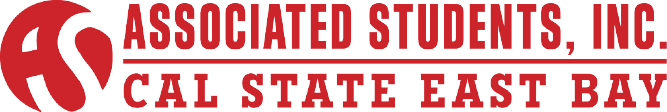 Executive Committee Special MeetingDavid M. Lopez, President/CEO & Chair4:30pm – 5:00pmWednesday, July 15th, 2015ASI Board Room, 2nd Floor, New UU Building Conferencing Instructions:	Dial in the access telephone number 888-935-1819Enter participant pass code 5084625 followed by # signCALL TO ORDERROLL CALLACTION ITEM - Approval of the AgendaACTION ITEM – Approval of Minutes of July 9th, 2015PUBLIC COMMENT – Public Comment is intended as a time for any member of the public to address the board on any issues affecting ASI and/or the California State University, East Bay.OLD BUSINESS ITEMS:ACTION ITEM – Approval of the Personnel Minutes from July 9th, 2015NEW BUSINESS ITEMS:DISCUSSION ITEM – Summer Meeting Set TimesINFORMATION ITEM – CalPERSROUND TABLE REMAKRS 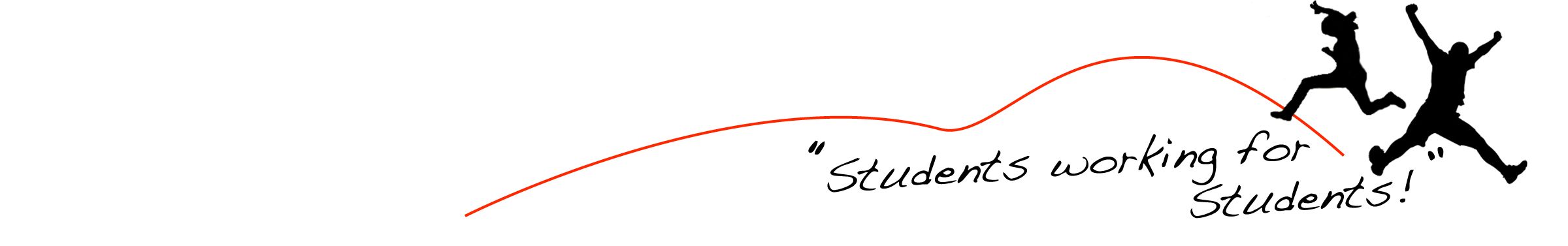 